Член общественного совета при управлении ветеринарии       Ростовской области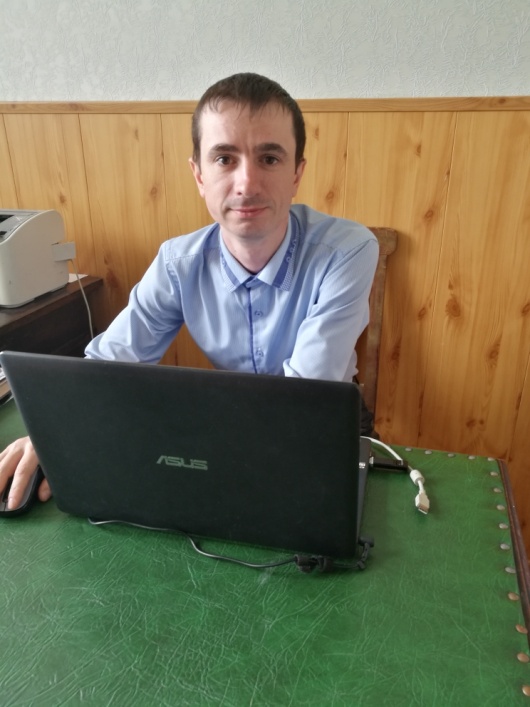 Тамбиев Тимур Сергеевич Родился 5 марта 1983г. в поселке Персиановский Октябрьского района Ростовской области. Образование – высшее профессиональное.В 2005г. окончил ФГОУ ВПО «Донской государственный аграрный университет» по специальности «ветеринария» (диплом с отличием). После завершения обучения Тамбиеву Т.С. присвоена квалификация ветеринарный врач.Профессиональная деятельность:С 2005г. по 2007г. работал ветеринарным врачом на МТФ №2 ЗАО «Дружба» Каневского района Краснодарского края.В 2007г. поступил в аспирантуру очного отделения при кафедре микробиологии, вирусологии и патанатомии ФГОУ ВПО «Донской государственный аграрный университет», которую окончил в 2010 г.В 2012г. защитил кандидатскую диссертацию по теме: «Ассоциативные желудочно-кишечные инфекции молодняка свиней (эпизоотология, диагностика, профилактика, меры борьбы)». Решением диссертационного совета при Донском государственном аграрном университете ему присуждена ученая степень кандидата ветеринарных наук.С 2014г. по 2015г. – ассистент кафедры паразитологии, ветеринарно-санитарной экспертизы и эпизоотологии ФГБОУ ВПО «Донской государственный аграрный университет». С 2015г. по 2017г. – старший преподаватель кафедры паразитологии, ветеринарно-санитарной экспертизы и эпизоотологии ФГБОУ ВО «Донской государственный аграрный университет».С 2017г. по настоящее время – и.о. зав. кафедры паразитологии, ветсанэкпертизы и эпизоотологии ФГБОУ ВО «Донской государственный аграрный университет».Телефон: 8 (906) 425 61 34Адрес электронной почты: tim.tambieff-earl@yandex.ru